 Как поступить управленцу в ситуациях, когда всё не так…Цель тренинга – повысить управленческие компетенции руководителей.Сразу объясним, почему в названии применено слово «ситуаций» - в работе управленца ему необходимо общаться с подчинёнными, принимать решения и разруливать проблемы. Прося совет у коллег, он говорит: «Вот такая получилась ситуёвина…». Отсюда и ситуация - кейс по-научному.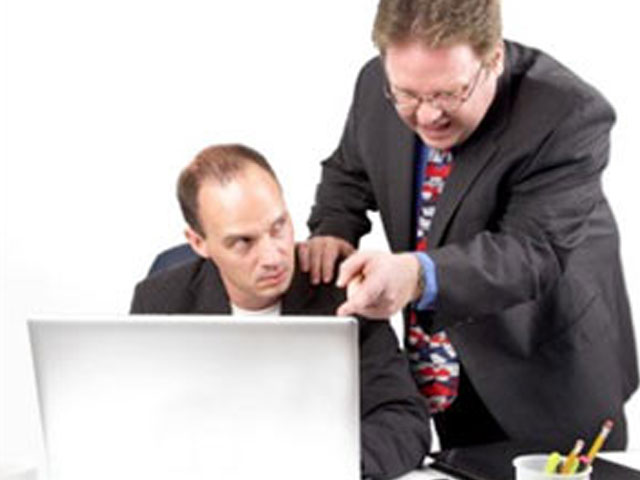 Все кейсы, это сборник рассказов о реальных событиях, в которых возник кульминационный момент принятия управленцем решения, что же предпринять. Например, подчинённый заявил, что ему всё «фиолетово», а руководителю надо решить, сразу его «бить» или сначала «подкупить» (данный пример сокращен до одной фразы). Конечно, во время оцифровки кейса тренер чуть приукрасил, чуть сгустил краски, добавил драматизма, но весь сюжет - это быль. Так было, тренер знает, как поступил управленец, и к чему это привело.Каждый кейс не имеет однозначного, явного, прозрачного решения. Группе обучаемых ставится задание провести анализ ситуации: что происходит, кто виноват и что делать. После обсуждения, тренер демонстрирует, как теории менеджмента ложатся на данный кейс, как практика управления сочетается с мнением общепризнанных гуру менеджмента.Механика проведения на примере одного модуля (1 час 30 мин).Обучаемые получают первый кейс и индивидуально анализируют его, определяют, что не так, и что надо предпринять.Один из обучаемых озвучивает свое решение.Проводится групповое обсуждение.Тренер подводит итог и осуществляет связку «практика - теория».Анализ второго кейса…Анализ одного - двух кейсов от участников обучения (обучаемые готовят свои кейсы заранее).В каких ситуациях полезен такой формат? Он полезен в ситуациях, когда нет доверия к теории, когда у обучаемых есть вопросы по существу, когда все обучаемые уже прошли тренинги и осталось только превратить теорию в практику.Кто проводит? Проводит тренер, имеющий практику управления людьми до позиции ТОП-менеджера. Тренер получил российское и британское образование по менеджменту. Тренер знаком с психологией производственных отношений. Развиваемые компетенции:Принятие управленческих решений.Проведение системного анализа.Знание (закрепление знаний) теорий и инструментов управленца.Продолжительность мероприятия – один день, с 10 до 17.30 часов.ПрограммаМодуль A. Цель деятельности руководителя, функции, пределы Кейс «Новый руководитель отдела продаж - торговать или управлять»Кейс «Босс и блондинка - дружить или…»Кейсы обучаемыхМодуль B. Управление эмоциями подчиненных, управление различиями Кейс «Проблема двойных рам - ребенка может обидеть каждый»Кейс «Георгий и Константин - технарь против гуманитария»Кейсы обучаемыхМодуль C. Действие в изменяющейся среде, стили управленияКейс «Фабрика механических пил - когда ничего сделать невозможно» Кейс «С шашкой наголо - надо ли управленцу ходить в поля»Кейс «Строптивый подчинённый - бить или объяснять»Кейсы обучаемыхМодуль D. Формирование команды. Управление субкультуройКейс «Совещание в моно-режиме - одно неверное слово - и ты банкрот»Кейс «Проваленный проект - можно ли сдвинуть сроки и отменить решение» Кейсы обучаемых